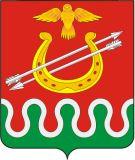 Администрация Боготольского районаКрасноярского краяПОСТАНОВЛЕНИЕг. Боготол«22» января 2014 г.								№ 33-пО внесении изменений в Постановление от 24.05.2012 № 246-п «Об утверждении Примерного положения об оплате труда работников муниципальных бюджетных и казенных учреждений социального обслуживания, участвующих в эксперименте по введению новых систем оплаты труда»В соответствии с Решением Боготольского районного Совета депутатов от 26.06.2011 №13-68 «Об утверждении Положения о новых системах оплаты труда работников муниципальных бюджетных и казенных учреждений», статьей 11 Решения Боготольского районного Совета депутатов от 18.12.2012 №24-139 «О районном бюджете на 2013год и плановый период 2014-2015 годов, статьей 28.2 Устава Боготольского района Красноярского краяПОСТАНОВЛЯЮ:1.Внести изменение в Постановление от 24.05.2012 №246-п «Об утверждении Примерного положения об оплате труда работников муниципальных бюджетных и казенных учреждений социального обслуживания, участвующих в эксперименте по введению новых систем оплаты труда», изложив приложение № 6 в новой редакции, согласно приложению.2.Постановление подлежит опубликованию в периодическом печатном издании «Официальный вестник Боготольского района» и размещению на официальном сайте Боготольского района в сети Интернет www.bogotol-r.ru.3.Контроль над исполнением Постановления возложить на Недосекина Г.А. заместителя главы администрации по социальным и организационным вопросам, общественно-политической работе.4.Постановление вступает в силу в день, следующий за днем его официального опубликования (обнародования).Глава администрацииБоготольского района							Н.В. КраськоПриложение № 6к Примерному положениюоб оплате труда работниковмуниципальных учрежденийКОЛИЧЕСТВОСРЕДНИХ ОКЛАДОВ (ДОЛЖНОСТНЫХ ОКЛАДОВ),СТАВОК ЗАРАБОТНОЙ ПЛАТЫ РАБОТНИКОВ ОСНОВНОГОПЕРСОНАЛА, ИСПОЛЬЗУЕМОЕ ПРИ ОПРЕДЕЛЕНИИ РАЗМЕРАДОЛЖНОСТНОГО ОКЛАДА РУКОВОДИТЕЛЯ МУНИЦИПАЛЬНОГО УЧРЕЖДЕНИЯ С УЧЕТОМ ОТНЕСЕНИЯ УЧРЕЖДЕНИЯ К ГРУППЕ ПО ОПЛАТЕ ТРУДА РУКОВОДИТЕЛЕЙ УЧРЕЖДЕНИЙ№ п/пТип муниципального учрежденияКоличество средних окладов (должностных окладов), ставок заработной платы работников основного персонала муниципального учрежденияКоличество средних окладов (должностных окладов), ставок заработной платы работников основного персонала муниципального учрежденияКоличество средних окладов (должностных окладов), ставок заработной платы работников основного персонала муниципального учрежденияКоличество средних окладов (должностных окладов), ставок заработной платы работников основного персонала муниципального учреждения№ п/пТип муниципального учрежденияI  группа по оплате трудаII группа по оплате трудаIII группа по оплате трудаIY группа по оплате труда123456Муниципальные учреждения социального обслуживания, подведомственные управлению ( социальной защиты населения администрации  Боготольского района Муниципальные учреждения социального обслуживания, подведомственные управлению ( социальной защиты населения администрации  Боготольского района Муниципальные учреждения социального обслуживания, подведомственные управлению ( социальной защиты населения администрации  Боготольского района Муниципальные учреждения социального обслуживания, подведомственные управлению ( социальной защиты населения администрации  Боготольского района Муниципальные учреждения социального обслуживания, подведомственные управлению ( социальной защиты населения администрации  Боготольского района Муниципальные учреждения социального обслуживания, подведомственные управлению ( социальной защиты населения администрации  Боготольского района 1. Социально-реабилитационные центры для несовершеннолетних, реабилитационные центры для детей и подростков с ограниченными возможностями3,0 - 5,02,7 – 2,92,3 – 2,61,9 – 2,22. Комплексные центры социального обслуживания населения, центры социального обслуживания,  социально-реабилитационные центры инвалидов  2,2 – 5,02,0 – 2,11,8 – 1,91,6 – 1,73.Центры социальной помощи семье и детям2,6-5,02,2-2,52,0-2,11,8-1,9